Πανεπιστήμιο Αιγαίου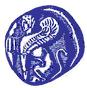 Γραφείο Πρακτικής ΆσκησηςΣυνημμένα Υποβάλλονται τα κάτωθι δικαιολογητικά:Βεβαίωση από Γραμματεία για επιτυχή ολοκλήρωση μαθημάτων (αναλυτική βαθμολογία) Βεβαίωση από ΙΚΑ όπου αναγράφεται ο ΑΜΑ και ο ΑΜKΑ Βεβαίωση εφορίας όπου αναγράφεται το ΑΦΜ και η ΔΟΥΦωτοαντίγραφο Αστυνομικής ταυτότητας Υπεύθυνη Δήλωση (υπογεγραμμένη) με τις υποδείξεις του Γραφείου ΠΑ (επισυνάπτεται παρακάτω) Φωτοαντίγραφο Αριθμού Λογαριασμού/ ΙΒΑΝ (αρκεί να είστε 1ος δικαιούχος)Σημείωση: Απαραίτηση είναι η επισύναψη πρόσφατης βεβαίωσης αναλυτικής βαθμολογίας (δικαιολογητικό 1). Τα υπόλοιπα δικαιολογητικά που αναφέρονται παραπάνω θα σας ζητηθούν εφόσον επιλεγείτε για την πρακτική άσκηση. Ωστόσο, εσείς μπορείτε να τα συγκεντρώσετε.Φοιτητής/τρια που έχει συμμετάσχει στο πρόγραμμα πρακτικής άσκησης κατά το παρελθόν, δεν μπορεί να ξανασυμμετάσχει.Ημερομηνία                                                                                    Ο/Η Δηλ.(Υπογραφή)Έντυπο Αίτησης Ασκούμενης/ου Φοιτήτριας/ήΈντυπο Αίτησης Ασκούμενης/ου Φοιτήτριας/ήΑτομικά στοιχείαΑτομικά στοιχείαΌνομα:Επώνυμο:Όνομα/Επώνυμο πατέρα:Όνομα/Επώνυμο πατέρα:Όνομα/Επώνυμο μητέρας:Όνομα/Επώνυμο μητέρας:Τμήμα:Εξάμηνο Σπουδών:Αριθ. Μητρώου:Ημερομηνία Γέννησης:Αρ. Δελ. Ταυτότητας:Αρχή Έκδοσης Ταυτότητας: Α.Μ.Α. ΕΦΚΑ (ΙΚΑ):Α.Μ.Κ.Α.Α.Φ.Μ.:Δ.Ο.Υ: Τράπεζα:Τράπεζα:Αριθμός Λογαριασμού (IBAN):(να είστε 1η/ος δικαιούχος)Αριθμός Λογαριασμού (IBAN):(να είστε 1η/ος δικαιούχος)Στοιχεία Επικοινωνίας Στοιχεία Επικοινωνίας Διεύθυνση  Κατοικίας:Διεύθυνση  Κατοικίας:Πόλη:ΤΚ:Τηλέφωνο οικίας:Κινητό Τηλέφωνο:Ε-mail ακαδημαϊκό: Προτεινόμενος Φορέας Υποδοχής από την/τον φοιτήτρια/ήΠροτεινόμενος Φορέας Υποδοχής από την/τον φοιτήτρια/ήΕπωνυμία Φορέα:Επωνυμία Φορέα:Ονοματεπώνυμο Υπευθύνης/ου:Ονοματεπώνυμο Υπευθύνης/ου:Διεύθυνση/ Πόλη/Τ.Κ.:Διεύθυνση/ Πόλη/Τ.Κ.:Τηλέφωνο:Τηλέφωνο:E-mail:E-mail:Κωδικός Θέσης στο σύστημα ΑΤΛΑΣ:Κωδικός Θέσης στο σύστημα ΑΤΛΑΣ:Αντικείμενο/Τομέας Δραστηριότητας Φορέα Υποδοχής στον οποίο θα επιθυμούσα να πραγματοποιήσω την πρακτική μου άσκηση:(σε περίπτωση μη έκφρασης προσωπικής προτίμησης)Αντικείμενο/Τομέας Δραστηριότητας Φορέα Υποδοχής στον οποίο θα επιθυμούσα να πραγματοποιήσω την πρακτική μου άσκηση:(σε περίπτωση μη έκφρασης προσωπικής προτίμησης)1η προτίμηση:Νομός/Πόλη:2η προτίμηση:Νομός/Πόλη: